December 2023Dear Customer,	 	 I am writing to let you know that we are planning to carry out Highways Surface repairs work in your local area.Where is the work?We will be undertaking this work with a road closure of Yockleton Road east of Ford Heath as per map below. Please note access/egress for properties within the closure will be maintained when safe to do so.When will this work take place?This work will take from Wednesday 03 January to Thursday 04 January and we will be working during the day between 9 am to 4pm. Please note that all our planned roadworks are subject to change due to weather conditions or unforeseen circumstances. Any changes will be displayed on the yellow advanced warning signs and on https://one.network/How will this affect traffic?Signs will be erected in the road before starting the work and the work will be completed as quickly as possible. A signed diversion route will be in place as per map below.Will there be access to my property/business?Yes, if you are looking to access a property or business, we will provide access for you. We will have staff on site who are able to assist with access. Our priority is to keep you and our staff safe, this means that there may be a bit of a wait while we make the site safe for you to travel through the closure or direct you to another entry point.During the work access to the works area will be restricted to: Essential highway personnelLocal residents who live and reside within the road closureBusinesses located within the closure (if applicable)Pedestrians, dismounted cyclists and equestrians will be escorted.Emergency service vehicles  Where is the work?  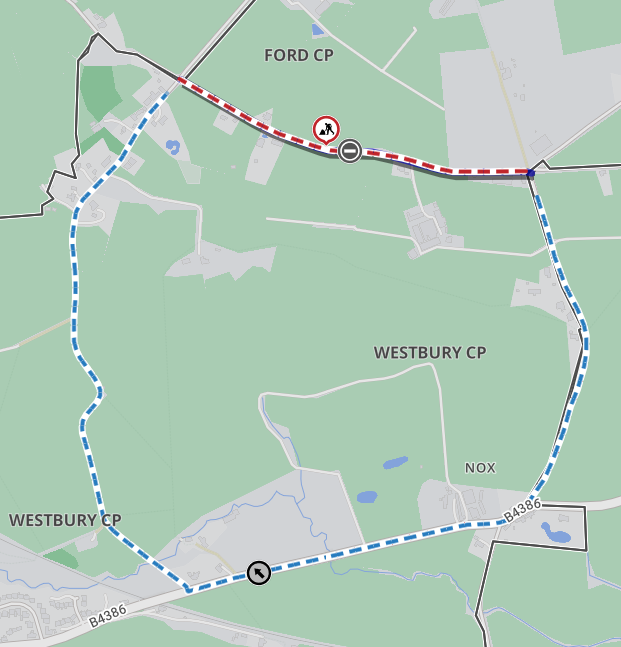 How can you help us?It would be appreciated if you could ensure vehicles are not parked on the road during the day whilst the work is in progress. Please be mindful that we can only provide access for properties/businesses within the work area. Should this cause any problems or concerns then please do not hesitate to call the number below or alternatively speak to our team on site to allow arrangements to be put in place.Find out moreShould you have any queries or wish to discuss any of the above please do not hesitate to contact Shropshire Council’s Highways Customer Services Centre on 0345 6789006. Full details of work to be carried out in your area can be found on https://one.network Kind regardsKier Highways on behalf ofShropshire Highways